ANEXO IIDECLARAÇÃOEu, ________________________________, portador(a) do RG ___________________ e CPF ____________________________, aluno(a) regularmente matriculado(a) no curso de Mestrado do Programa de Pós-Graduação em Biociência e Saúde, sob o número de matrícula _____________, declaro que(   ) tenho vínculo empregatício ou exerço atividade remunerada(   ) não tenho vínculo empregatício ou exerço atividade remuneradaRondonópolis, _____ de ___________ de 202__.______________________________________[NOME COMPLETO DO(A) ALUNO(A)] Mestrando(a)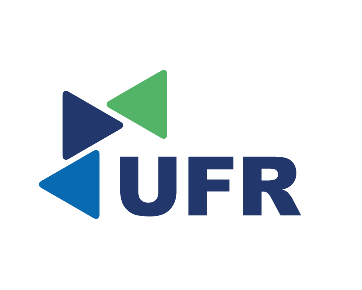 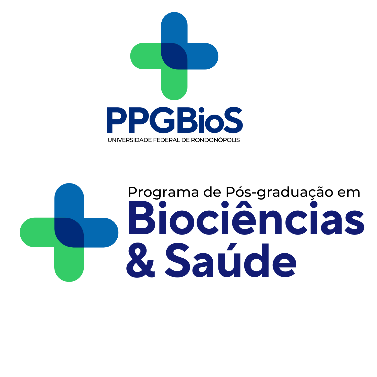 